亳州同德人力资源有限公司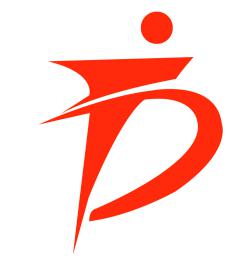 亳州同德劳务市场赴  吉布提建筑工招聘简章报名地址：亳州市西一环路与芍花路交叉口联   系   人：  夏    飞        传真：0558——5131926            电        话：0558—5131925，5558121，18956857522，13856777798  网     址:www.tongdehr.com（亳州同德人力资源网）准证工签工签工签职位/人数  电焊工2名  电焊工2名  电焊工2名性别/年龄男/50岁以下男/50岁以下男/50岁以下学历初中或以上初中或以上初中或以上薪水待遇  点工450/天，包工为主，多劳多得，上不封顶  点工450/天，包工为主，多劳多得，上不封顶  点工450/天，包工为主，多劳多得，上不封顶工作时间10小时/天10小时/天10小时/天食宿包吃包住包吃包住包吃包住工资发放一年发两次一年发两次一年发两次福利津贴合同保险齐全合同保险齐全合同保险齐全技术要求要求工人具有相应的工作能力，能够独立胜任工作。需有团结协助精神，身体健康，无肢体残缺，各项指标体检均正常；对工作认真，态度好，吃苦耐劳，不计较，服从管理要求工人具有相应的工作能力，能够独立胜任工作。需有团结协助精神，身体健康，无肢体残缺，各项指标体检均正常；对工作认真，态度好，吃苦耐劳，不计较，服从管理要求工人具有相应的工作能力，能够独立胜任工作。需有团结协助精神，身体健康，无肢体残缺，各项指标体检均正常；对工作认真，态度好，吃苦耐劳，不计较，服从管理综合其他  要求签署技能保证书，技术不合格者会被送回，损失自负。  要求签署技能保证书，技术不合格者会被送回，损失自负。  要求签署技能保证书，技术不合格者会被送回，损失自负。报名材料证件照、护照、身份证、健康证证件照、护照、身份证、健康证证件照、护照、身份证、健康证备注  办理周期30天左右  办理周期30天左右  办理周期30天左右合同期限24个月24个月24个月面试方式  免试工作地址  吉布提